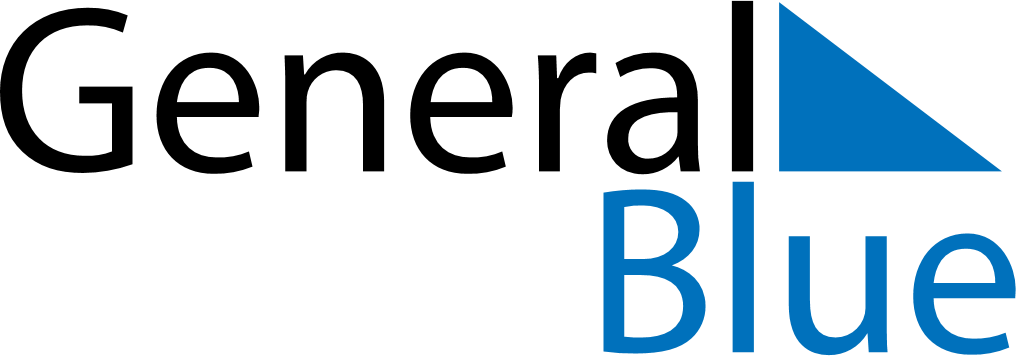 February 2066February 2066February 2066February 2066February 2066SundayMondayTuesdayWednesdayThursdayFridaySaturday12345678910111213141516171819202122232425262728